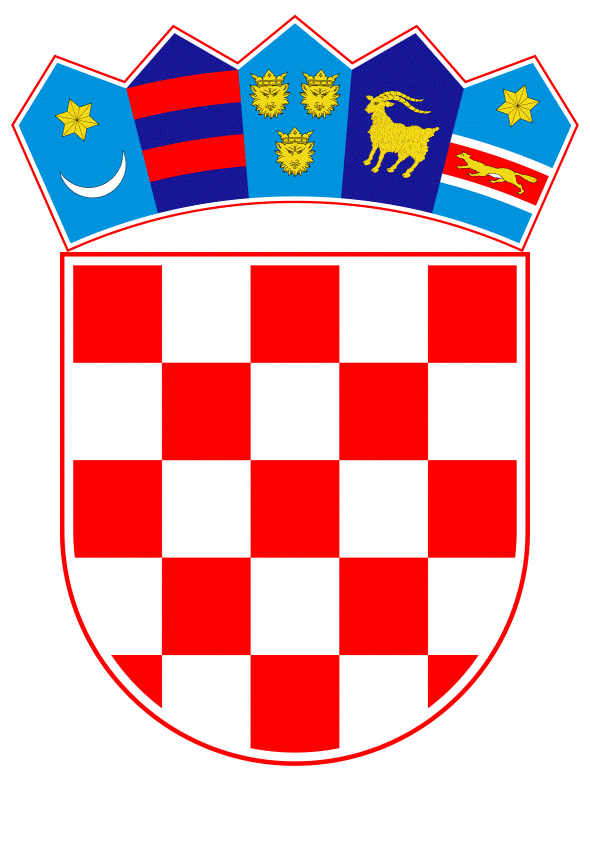 VLADA REPUBLIKE HRVATSKEZagreb, 18. ožujka 2021.____________________________________________________________________________________________________________________________________________________Banski dvori | Trg Sv. Marka 2  | 10000 Zagreb | tel. 01 4569 222 | vlada.gov.hrPrijedlogNa temelju članka 31. stavka 3. Zakona o Vladi Republike Hrvatske („Narodne novine“, br. 150/11., 119/14., 93/16. i 116/18.), Vlada Republike Hrvatske je na sjednici održanoj _____________ 2021. donijelaZ A K L J U Č A KPrihvaća se Izvješće o provedbi Akcijskog plana za provedbu inicijative Partnerstvo za otvorenu vlast u Republici Hrvatskoj za razdoblje do 2020. godine, u tekstu koji je dostavio Ured za udruge aktom, KLASA: 023-03/16-02/09, URBROJ: 50419-21-139, od 2. ožujka 2021.Zadužuje se Ured za udruge da Izvješće iz točke 1. ovoga Zaključka objavi na svojim mrežnim stranicama te ga dostavi Upravnom odboru inicijative Partnerstvo za otvorenu vlast.Zadužuje se Ured za udruge da o ovom Zaključku izvijesti nadležna tijela, nositelje i sunositelje mjera i aktivnosti iz Akcijskog plana iz točke 1. ovoga Zaključka.KLASA:URBROJ:Zagreb,	PREDSJEDNIK	mr. sc. Andrej PlenkovićOBRAZLOŽENJEPartnerstvo za otvorenu vlast je multilateralna inicijativa čiji je cilj osigurati konkretan napredak na području transparentnosti i otvorenosti rada tijela javne vlasti, uključivanja i osnaživanja građana i civilnoga društva, borbe protiv korupcije te korištenja novih tehnologija za poboljšanje kvalitete usluga koje javna uprava pruža građanima. Republika Hrvatska se multilateralnoj inicijativi Partnerstvo za otvorenu vlast pridružila u rujnu 2011. godine i time je preuzela obvezu izrade nacionalnih akcijskih planova te su do sada uspješno provedena 3 akcijska plana za provedbu inicijative Partnerstvo za otvorenu vlast u Republici Hrvatskoj (2012. - 2013., 2016. - 2018. te Akcijski plan za razdoblje do 2020. godine). Akcijski plan za provedbu inicijative Partnerstvo za otvorenu vlast u Republici Hrvatskoj za razdoblje do 2020. godine je usvojen na sjednici Vlade Republike Hrvatske održanoj 20. prosinca 2018. godine te se provodio do 30. kolovoza 2020. godine. U Akcijskom planu je naglasak stavljen prvenstveno na otvaranje podataka, područje prava na pristup informacijama, fiskalne transparentnosti i sudjelovanja građana u procesima donošenja odluka te implementaciju Partnerstva za otvorenu vlast na lokalnoj i područnoj (regionalnoj) razini u Republici Hrvatskoj i dodatno približavanje Partnerstva za otvorenu vlast građanima.Izvješće o provedbi Akcijskog plana sadrži pregled napretka u izvršavanju mjera i aktivnosti predviđenih Akcijskim planom, te ga je, kao kontakt točka inicijative Partnerstvo za otvorenu vlast u Republici Hrvatskoj, pripremio je Ured za udruge Vlade Republike Hrvatske. Sukladno obavezama koje je Republika Hrvatska preuzela pristupanjem globalnoj inicijativi Partnerstvo za otvorenu vlast te obavezama koje se preuzimaju Akcijskim planom, pisano izvješće o provedbi Akcijskog plana podnosi se Vladi Republike Hrvatske po završetku svake godine provedbe, a po potrebi i češće. Međutim, unatoč inicijalnoj namjeri, a zbog globalne krize uzrokovane pandemijom COVID-19 koja je nastupila u trenutku završavanja Izvješća za prvu godinu provedbe te potresa u Zagrebu, godišnje Izvješće za 2019. godinu je dopunjeno informacijama od strane nositelja i sunositelja mjera i aktivnosti o mjerama i aktivnostima provedenim i u 2020. godini te uključuje pregled provedbe Akcijskog plana u razdoblju od dvije godine njegove provedbe. Također, zbog štete nastale uslijed potresa u Zagrebu te situacije uzrokovane širenjem pandemije virusa COVID-19, došlo je do kašnjenja u provedbi pojedinih mjera i aktivnosti iz Akcijskog plana. Naime, neke su aktivnosti provedene nakon planiranog roka provedbe te nakon isteka provedbenog razdoblja cjelokupnog Akcijskog plana (30. kolovoza 2020.), stoga su, sukladno zaključcima sa sjednice Savjeta inicijative Partnerstvo za otvorenu vlast, održane 15. prosinca 2020. godine, u ovo Izvješće uvrštene i informacije o provedbi mjera i aktivnosti nakon navedenog roka, odnosno Izvješće sadrži pregled izvršenih obaveza iz Akcijskog plana zaključno s 31. prosincem 2020. godine.Iz Izvješća je razvidno da je Akcijski plan proveden u većem dijelu prema planu, no za dio aktivnosti nisu ispunjeni svi pokazatelji provedbe zbog općenito smanjenog obima provedbe svih aktivnosti uzrokovanog pandemijom COVID-19 u izvještajnom razdoblju. Od ukupno 48 aktivnosti, u potpunosti je provedeno njih 26, dok je u znatnoj mjeri provedeno ukupno 10 aktivnosti zbog čega se može zaključiti da je u potpunosti ili u većoj mjeri provedeno 75% aktivnosti. U manjoj je mjeri provedeno 10 aktivnosti (više od 20%), uglavnom zbog nedostatnih financijskih i kadrovskih kapaciteta te pandemije koronavirusa, te će se u narednom razdoblju pokušati iznaći resursi za njihovu provedbu. Provedba uopće nije započela za 2 planirane aktivnosti, odnosno njih manje od 5%. Riječ je o aktivnosti koja se odnosila na ažuriranje baze podataka o sastavima radnih skupina za izradu nacrta zakona, drugih propisa i akata te drugih povjerenstava i radnih tijela čija je provedba zastala zbog promjene nadležnosti tijela javne vlasti u kontekstu administrativne podrške radu portala e-Savjetovanja te koordinacije tijela državne uprave u pogledu provedbe savjetovanja sa zainteresiranom javnošću. Aktivnost izrade Zakona o medijima također nije provedena jer su mišljenja o potrebi izrade novoga Zakona različita. Aktivnost će se, nakon provedene analize, uvrstiti i provesti u sljedećem provedbenom razdoblju ukoliko analiza, te mišljenja dionika pokažu potrebu za izradom Zakona.U provedbi Akcijskog plana ostvareni su i neki vrlo značajni rezultati s direktnim koristima za građane. Provedba Zakona o pravu na pristup informacijama je unaprjeđena, a tendencija kontinuiranog unaprjeđenja će se nastaviti i u narednom razdoblju. Što se tiče fiskalne transparentnosti, treba naglasiti brojne aktivnosti Ministarstva financija u kontekstu otvaranja podataka u strojno čitljivom obliku te različitih baza podataka prilagođenih za korištenje građanima. Značajan rezultat je svakako i donošenje Zakona o financiranju političkih aktivnosti, izborne promidžbe i referenduma, ali i Zakona o zaštiti prijavitelja nepravilnosti te nadogradnja elektroničkog sustava glasovanja Hrvatskoga sabora. U ovom provedbenom razdoblju se također nastavilo kontinuirano otvaranje podataka, što je korišteno i u kontekstu koronavirus krize, a primjetan je i nastavak razvoja novih e-usluge u okviru sustava e-Građani kojemu je u prvih osam mjeseci 2020. godine broj novih korisnika porastao za 290.000, odnosno 36% te trenutno broji nešto više od milijun korisnika. Broj dostupnih usluga također kontinuirano raste te je građanima trenutno na raspolaganju 76 javnih elektroničkih usluga.Također, svim tijelima državne uprave i drugima koji su u Akcijskom planu kao navedeni kao nositelji ili sunositelji mjera, poslano je Izvješće o provedbi Akcijskoga plana radi očitovanja. Na sadržaj Akcijskog plana primjedbi nisu imali: Hrvatski sabor, Ministarstvo vanjskih i europskih poslova, Ministarstvo znanosti i obrazovanja, Ministarstvo kulture i medija, Ministarstvo regionalnoga razvoja i fondova EU, Agencija za zaštitu osobnih podataka, Agencija za elektroničke medije, Državna škola za javnu upravu, Hrvatska zajednica županija, Hrvatska zajednica općina, Povjerenstvo za odlučivanje o sukobu interesa te Državni ured za reviziju.U cijelosti su uvažene primjedbe Ureda za zakonodavstvo, Ministarstva financija, Ministarstva pravosuđa i uprave, Ureda povjerenika za informiranje, Središnjeg državnog ureda za razvoj digitalnog društva, Agencija za odgoj i obrazovanje, Državnog izbornog povjerenstva te Hrvatske gospodarske komore, dok su djelomično uvažene primjedbe Ureda predsjednika Republike Hrvatske.Trenutno je u pripremi Akcijski plan za provedbu inicijative Partnerstvo za otvorenu vlast za razdoblje od 2021. do 2023. godine. Naime, U 2020. godini Ured za udruge Vlade Republike Hrvatske je započeo izradu novog Akcijskog plana za provedbu inicijative Partnerstvo za otvorenu vlast u Republici Hrvatskoj, za razdoblje od iduće dvije godine. S namjerom da su u postupak izrade Akcijskog plana ponovno ravnopravno uključeni građani i civilno društvo, kao što je to bio slučaj i pri izradi dosadašnjih Akcijskih planova, Ured za udruge je proveo javno savjetovanje o prioritetima Akcijskog plana za provedbu inicijative Partnerstvo za otvorenu vlast u Republici Hrvatskoj za razdoblje od 2020. do 2022. godine, koje je od 9. lipnja do 1. srpnja 2020. bilo dostupno na portalu e-Savjetovanja. Zbog pandemije koronavirusa nastupila su kašnjenja u izradi 4. Akcijskog plana za provedbu inicijative Partnerstvo za otvorenu vlast u Republici Hrvatskoj, stoga se daljnji proces njegove izrade odnosi na razdoblje od 2021. do 2023. godine, a ne na razdoblje od 2020. do 2022. godine kako je inicijalno planirano. Na temelju zaprimljenih prijedloga pristiglih tijekom savjetovanja o prioritetima Akcijskog plana te doprinosa nadležnih tijela državne uprave i članova Savjeta inicijative Partnerstvo za otvorenu vlast kroz konzultativne sastanke i druge metode rada, u narednom će razdoblju biti izrađen nacrt novog Akcijskog plana, o kojem će biti provedeno dodatno javno savjetovanje.Točkom 1. ovoga Zaključka utvrđuje se prihvaćanje sadržaja Izvješća o provedbi Akcijskog plana za provedbu inicijative Partnerstvo za otvorenu vlast u Republici Hrvatskoj za razdoblje do 2020. godine.Točkom 2. ovoga Zaključka zadužuje se Ured za udruge da navedeno Izvješće objavi na svojim mrežnim stranicama te ga dostavi Upravnom odboru inicijative Partnerstvo za otvorenu vlast.Točkom 3. ovoga Zaključka obvezuje se Ured za udruge da o ovom Zaključku izvijesti nadležna tijela, nositelje i sunositelje mjera i aktivnosti iz Akcijskog plana iz točke 1. ovoga Zaključka. PODNOSITELJ:Ured za udrugePredmet:Izvješće o provedbi Akcijskog plana za provedbu inicijative Partnerstvo za otvorenu vlast u Republici Hrvatskoj za razdoblje do 2020. godine